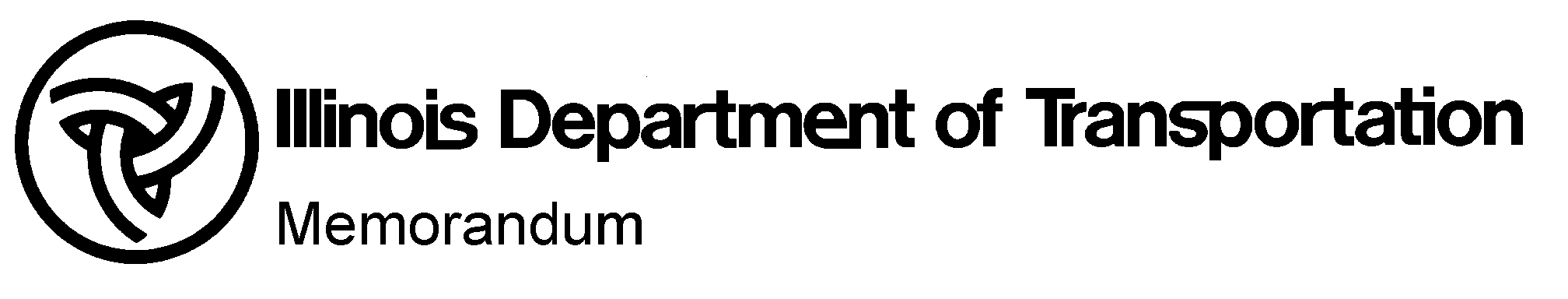 To:	*From:	Dave Broviak	By:	Michele LindemannSubject:	District 3 Special Provisions Revisions *Date:	July 3, 2019The District 3 special provisions have been updated.  The district special provisions are located at S:/Design/Specials/D-3 Special Provisions.The following District 3 special provision has been revised.3A – Aggregate Subgrade ImprovementPlease update any current jobs with the revised special.The following District 3 special provision has been deleted.NoneThe following District 3 special provision has been added:NoneIf you have any questions or comments, please contact Michele Lindemann.ML:dld*	D. Alexander	N. Alvarez	D. Broviak	M. Budzynski	L. Calderon	D. Carpenter	L. Corcoran	S. Dondelinger	M. Doyle	B. Duncan	J. Ferguson	Sc. Ferguson	St. Ferguson	T. Grunstad	B. Herrera	J. Kannel	M. Lindemann	J. Longnecker	E. Marini	C. Nolasco	A. Nugent	A. Otero-Febus	J. Oyier	W. Phillips	T. Pletsch	R. Pohar	R. Sainvil	B. Smith	R. Woodshank	J. Zagar	J. Wick	T. Hufnagel	T. Schaefer	D. Devine	B. Etzenbach